О проведении муниципальной сезонной специализированной розничной ярмарки по реализации сельскохозяйственной продукции на территории Прикубанского сельского поселения Новокубанского районаВ целях наиболее полного удовлетворения потребностей жителей продукцией кубанских товаропроизводителей, в рамках поддержки предпринимательства, на основании Федерального закона от 6 октября 2003 года № 131-ФЗ «Об общих принципах организации местного самоуправления в Российской Федерации», закона Краснодарского края от 1 марта 2011 года № 2195-КЗ «Об организации деятельности розничных рынков и ярмарок на территории Краснодарского края», постановления главы администрации (губернатора) Краснодарского края от 13 марта 2020 года № 129 «О введении режима повышенной готовности на территории Краснодарского края и мерах по предотвращению распространения новой коронавирусной инфекции (COVID-19) (в редакции от 10 июня 2021 года № 329), постановления главного санитарного врача по Краснодарскому краю от 23.06.2021 года №8 «О проведении профилактических прививок отдельных групп граждан по эпидемическим показаниям», предписания Главного государственного санитарного врача по г. Армавиру, Успенскому, Новокубанскому, Отрадненскому  районам от 10 апреля 2020 года № 23-02-15/28-1227-2020, руководствуясь уставом Прикубанского сельского поселения Новокубанского района, п о с т а н о в л я ю:1. Провести муниципальную сезонную специализированную розничную ярмарку по реализации сельскохозяйственной продукции на территории Прикубанского сельского поселения Новокубанского района (далее - ярмарка). Количество торговых мест на ярмарке - 2.2.  Организатор ярмарки: администрация Прикубанского сельского поселения Новокубанского района, Юридический адрес: 353203, Краснодарский край, Новокубанский район, п. Прикубанский, ул. Халтурина, 2 тел/факс 8(86195) 2-21-40, адрес электронной почты prikubansk123@yandex.ru.3. Определить место проведения ярмарки: Краснодарский край, Новокубанский район, п. Прикубанский, ул. Заводская, примерные координаты [45.016412961039705,41.15326435194228], по смежеству с земельным участком с кадастровым номером 23:21:0607031:2.4. Определить срок проведения ярмарки - с 3 июля 2021 года по 30 сентября 2021 года, режим работы ярмарки - с 08.00 до 17.00 часов, ежедневно.5. Утвердить:Схему размещения ярмарочных мест и их количество при проведении муниципальной сезонной специализированной розничной ярмарки (приложение № 1).План мероприятий по организации ярмарки на территории
Прикубанского сельского поселения Новокубанского района  ( приложение № 2) Утвердить перечень видов товаров для реализации на муниципальной сезонной специализированной розничной ярмарки (приложение № 3).6. Рекомендовать:1) организовать ярмарку в соответствии с требованиями, утвержденными постановлением главы администрации (губернатора) Краснодарского края от 6 марта 2013 года № 208 «Об установлении требований к организации выставок-ярмарок, продажи товаров (выполнения работ, оказания услуг) на ярмарках, выставках-ярмарках на территории Краснодарского края;2) обеспечить размещение торговых мест на ярмарке в строгом соответствии с утвержденной схемой размещения торговых мест и конструктивных элементов сезонной придорожной ярмарки, а также с соблюдением норм и правил пожарной безопасности, охраны общественного порядка, санитарно-эпидемиологического благополучия населения;3) обеспечить надлежащее санитарно-техническое состояние торговых мест на ярмарке с обязательным условием соблюдения правил торговли и предписания Главного государственного санитарного врача по г. Армавиру, Успенскому, Новокубанскому, Отрадненскому районам, а именно: на территории проведения ярмарки установить предупреждающие надписи о необходимости соблюдения посетителями дистанции друг от друга не менее 1,5 метров;обеспечить соблюдение расстояния между торговыми павильонами организаций мелкорозничной торговли на ярмарке не менее 3 метров;обеспечить качественную уборку территории, торгового оборудования (витрины, прилавки, весы) и торгового инвентаря с применением дезинфицирующих средств, уделив особое внимание дезинфекции контактных поверхностей и мест общего пользования с кратностью обработки каждые 2 часа;обеспечить наличие в организации торговли не менее чем двухдневного запаса дезинфицирующих средств для уборки торгового оборудования, инвентаря и обработки рук сотрудников;обеспечить использование в течении всего рабочего дня продавцами организаций торговли на ярмарке средствами индивидуальной защиты верхних дыхательных путей (маски, респираторы) и перчаток для рук;обеспечить контроль температуры тела продавцов организаций торговли (перед началом работы и в течении рабочего дня), с применением аппаратов для измерения температуры тела бесконтактным или контактным способом (электронные, инфракрасные термометры, переносные тепловизоры) с обязательным отстранением от нахождения на рабочем месте лиц с повышенной температурой тела и с признаками инфекционного заболевания;обеспечить информирование работников о необходимости соблюдения правил личной и общественной гигиены: режима регулярного мытья рук с мылом; обработка рук кожными антисептиками; нахождение на рабочем месте в течении всего рабочего дня в перчатках, масках одноразового пользования;не допускать персонал к работам, при выполнении которых проводятся предварительные и периодические медицинские осмотры, без актуальных результатов медицинских осмотров;не допускать к работам лиц, из групп риска, к которым относятся лица старше 65 лет, а так же имеющих хронические заболевания, беременных.7. Главному специалисту администрации Прикубанского сельского поселения Новокубанского района А.М.Шелепаевой  опубликовать (разместить) настоящее постановление в информационном бюллетене «Вестник Прикубанского сельского поселения Новокубанского района», а также разместить на официальном сайте администрации Прикубанского сельского поселения Новокубанского района в информационно-телекоммуникационной сети «Интернет» (www.prikubanskoe.ru).8. Контроль за выполнением настоящего постановления оставляю за собой.9. Настоящее постановление вступает в силу со дня его подписания.Глава Прикубанского сельского поселенияНовокубанского района					                В.С.МирошниковПриложение № 1к постановлению администрации Прикубанского сельского поселенияНовокубанского района от _____________2021 года № ____Схема размещения ярмарочныхторговых мест (ул. Халтурина)ул.Заводскаяземельный участок с кад.номером 23:21:0607031:2Глава Прикубанского сельского поселенияНовокубанского района 						      В.С.МирошниковПриложение № 2к постановлению администрацииПрикубанского сельского поселенияНовокубанского районаот ____________ 2021 года № ____План
мероприятий по организации ярмарки на территории
Прикубанского сельского поселения Новокубанского районаГлава Прикубанского сельского поселенияНовокубанского района						      В.С.МирошниковПриложение № 3к постановлению администрацииПрикубанского сельского поселенияНовокубанского районаот ____________ 2021 года № ____П Е Р Е Ч Е Н Ьвидов товаров для реализации на ярмарке1. Арбузы.Глава Прикубанского сельского поселенияНовокубанского района						      В.С.Мирошников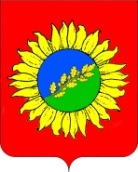 АДМИНИСТРАЦИЯАДМИНИСТРАЦИЯПрикубанского сельского поселенияПрикубанского сельского поселенияНОВОКУБАНСКого  РАЙОНаНОВОКУБАНСКого  РАЙОНаПОСТАНОВЛЕНИЕПОСТАНОВЛЕНИЕот ________________№ _____п.Прикубанскийп.Прикубанский12№ п/пОрганизатор ярмаркиСпециализацияМесто проведения ярмаркиСроки проведения и режим работы ярмаркиКоличество торговых мест1Администрация Прикубанского сельского поселения Новокубанского районаПродукция сельхозтоваро-производителейп. Прикубанский, ул.Заводская, примерные координаты [45.016412961039705,41.15326435194228]С 3 июля 2021 года по 30 сентября 2021 года, ежедневно,с 8.00 до 17.00 часов2